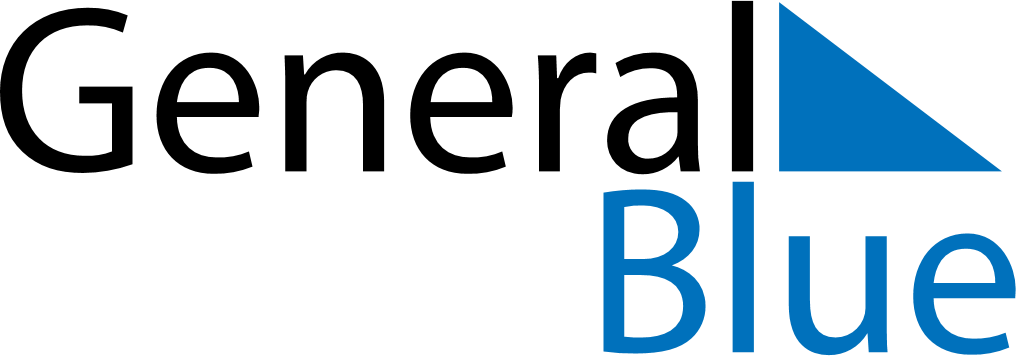 Q3 of 2021Q3 of 2021Q3 of 2021Q3 of 2021Q3 of 2021July 2021July 2021July 2021July 2021July 2021July 2021July 2021July 2021MondayTuesdayWednesdayWednesdayThursdayFridaySaturdaySunday123456778910111213141415161718192021212223242526272828293031August 2021August 2021August 2021August 2021August 2021August 2021August 2021August 2021MondayTuesdayWednesdayWednesdayThursdayFridaySaturdaySunday123445678910111112131415161718181920212223242525262728293031September 2021September 2021September 2021September 2021September 2021September 2021September 2021September 2021MondayTuesdayWednesdayWednesdayThursdayFridaySaturdaySunday11234567889101112131415151617181920212222232425262728292930